РЕГИОНАЛЬНЫЙЧЕМПИОНАТ«АБИЛИМПИКС»-2024УтвержденоСоветом по компетенцииЛечебное дело (фельдшер)(название совета) Протокол № 1 от 22.02.2024. Председатель Совета: Фазлетдинов Радмир ЗифовичКОНКУРСНОЕ ЗАДАНИЕ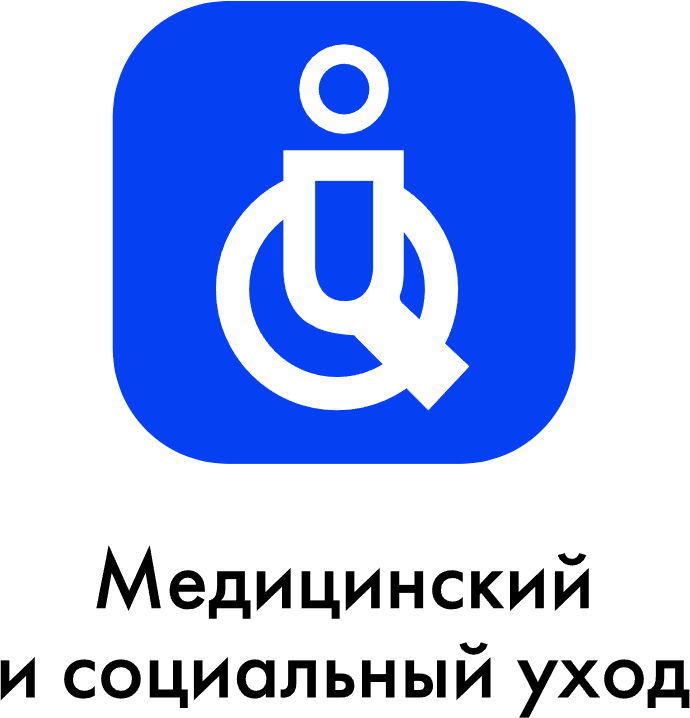 ЛЕЧЕБНАЯ ДЕЯТЕЛЬНОСТЬ (ФЕЛЬДШЕР)Уфа,20241.ОписаниекомпетенцииАктуальностькомпетенции.Требования компетенции (ТК) «Лечебная деятельность (Фельдшер)» определяют знания, умения, навыки и трудовые функции, которые лежат в основе наиболее актуальных требований работодателей отрасли.Целью соревнований по компетенции является демонстрация лучших практик и высокого уровня выполнения работы по соответствующей рабочей специальности или профессии.Требования компетенции являются руководством для подготовки конкурентоспособных, высококвалифицированных специалистов/рабочих и участия их в конкурсах профессионального мастерства.В соревнованиях по компетенции проверка знаний, умений, навыков и трудовых функций осуществляется посредством оценки выполнения практической работы. Требования компетенции разделены на четкие разделы с номерами и заголовками, каждому разделу назначен процент относительной важности, сумма которых составляет 100.Специалисты с ОВЗ и инвалидностью успешно осваивают навыки медицинского исоциальногоуходазапациентами,реализуютсвоипрофессиональныеспособности,иличнымпримеромповышаютупациентовмотивациюкобучениюпосамоуходу,реабилитации,кдостижениюмаксимальновозможнойбытовойи(или)социальнойсамостоятельности в повседневной жизнедеятельности..Профессии,покоторымучастникисмогуттрудоустроитьсяпослеполученияданнойкомпетенции.Выпускники специальности 31.02.01 Лечебное дело могут работать:в фельдшерско-акушерском пункте (ФАП);на станции скорой медицинской помощи (ССМП);в центре медицины катастроф;в воинской части (санчасть);в здравпункте железнодорожных станций, автовокзалов, аэропортов, школ, детских садов, предприятий и заводов.в клиниках и больницах. Там фельдшера становятся помощниками врачей, оказывают простую медицинскую помощь, работают в кабинетах физиотерапии, прививочных кабинетах, на станциях и в кабинетах сбора анализов и т.д.Примечание*Единыйквалификационныйсправочникдолжностейруководителей,специалистовислужащихРаздел«Квалификационныехарактеристикидолжностейработниковвсферездравоохранения»приказомМинистерстваздравоохраненияисоциальногоразвития РоссийскойФедерации от23 июля 2010 года №541н.**Примечание.ПриналичииспециальнойподготовкивсоответствиисПриказомМинистерстваздравоохраненияРФот10.02.2016года№83н«ОбутвержденииКвалификационныхтребованийкмедицинскимифармацевтическимработникамсосредним медицинским и фармацевтическим образованием»; при прохождении первичнойспециализированнойаккредитации.Ссылканаобразовательныйи/илипрофессиональныйстандарт(конкретныестандарты).4.ТребованиякквалификацииКонкурсноезадание2.1.КраткоеописаниеКонкурсногозаданияКонкурсноезаданиепредставляетсобойклиническийсценарий,(симуляцияфрагмента реальнойпрактическойситуации), состоящийизмодулей, привыполнениикоторыхбудутоцениватьсяуменияучастниковвсоответствиисквалификационнымитребованиямипо компетенции:категория Студент - участники должны провести субъективное иобъективноеобследованиепациента,определитьиоценитьосновныепараметрыфункциональногосостоянияпациента, определить нарушенные потребности у пациента, составить планухода(сестринскихвмешательств),осуществитьдоказательныйуход,выполнитьназначения врача, определить факторы риска, создать наглядный материал для проведенияобучающего занятия в рамках Школы здоровья для пациентов с ХОБЛ в соответствии спотребностямипациента.2.2.Структура и подробное описание конкурсного задания2.3.ПоследовательностьвыполнениязаданияДля успешного выполнения конкурсного задания	участнику	необходимо учитывать следующую последовательность:Изучитьконкурсноезадание.Оценить клиническую ситуацию, основываясь, в том числе, на полученныесведенияот пациента(родственниковпациента)-легенду статиста.Выделить ключевые моменты конкурсного задания.Составить план действий по выполнению задания.Демонстрировать выполнение задания.Объявить экспертам о завершении работы.Категория СтудентМОДУЛЬ Вы – фельдшер ФАП. К Вам обратился мужчина 45 лет. Со слов пациента жалобы на приступ удушья, сухой кашель, заложенность носа, зуд глаз, слабость. Больным считает себя 3 года, связывает свое заболевание с контактами с домашними животными. В связи с этим отдал своего кота родителям и приехав к ним в гости на днях, состояние обострилось и был вынужден вызвать фельдшера на дом. С детства страдает хроническим ринитом, который обостряется весной.  Врачом-терапевтом совместно с врачом-аллергологом был поставлен диагноз: J45.0 Атопическая бронхиальная астма.При осмотре грудная клетка вздута. При пальпации грудной клетки голосовое дрожание ослаблено, резистентность не нарушена. При перкуссии грудной клетки коробочный звук с обеих сторон. При аускультации сухие свистящие хрипы, выдох удлинен. Хрипы слышны на расстоянии.Задание:Осуществите прием пациентаПроведите субъективное обследование.Проведите физикальное обследование дыхательной системы (пальпация, перкуссия, аускультация легких).Проведите необходимые исследования для уточнения диагноза (пульсоксиметрия, термометрия, измерение АД, ЧДД, пульс).Дайте рекомендации по использованию карманного ингалятора и образу жизниКритерии оценки выполнения заданияКатегория участников СтудентМодуль 1. Лечебная деятельностьПеречень используемого оборудования, инструментов и расходныхматериалов.Категория СтудентОбязательным условием, выполнения конкурсного задания, является участиестатистов. Количество статистов определяется количеством рабочих мест. Наоднорабочееместодвастатиста.Требования к статистам на площадке - люди старше 18 лет, среднего роста ителосложения в удобной одежде - водолазка (футболка, брюки, носки, удобнаяобувь).3.Минимальные требования к оснащению рабочих мест с учетом всехОсновных нозологий.Схема застройки соревновательной площадкиКатегория СтудентЗона медицинской организации 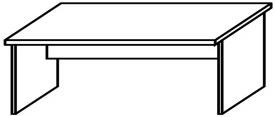 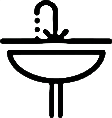 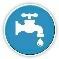 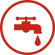 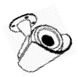 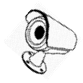 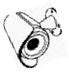 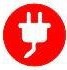 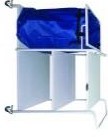 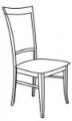 6.Требования охраны труда и техники безопасностиОбщиетребованияК участию в конкурсе, под непосредственным контролем и руководством экспертов покомпетенции«Медицинскийисоциальныйуход»допускаютсяучастники,прошедшиеинструктаж по охране труда и технике безопасности, ознакомленные с инструкцией по охранетруда,имеющиенеобходимыенавыкипо эксплуатацииинструментовиоборудования.Впроцессевыполненияконкурсныхзаданийинахождениянатерриторииивпомещенияхместапроведения конкурса, конкурсантобязанчетко соблюдать:инструкциипоохранетрудаитехникебезопасности;незаходитьзаогражденияивтехническиепомещения;соблюдатьличнуюгигиену;приниматьпищувстрогоотведенныхместах;-самостоятельно использовать инструмент и оборудование, разрешенное к выполнению конкурсного задания.При	выполнении конкурсного задания на участника могутвоздействоватьследующиевредныеи(или)опасныефакторы:физические(высокоенапряжениевэлектрическойсети;системавентиляции);химические(различныелекарственныепрепаратыивещества);биологические	(препараты,	предназначенные	для	иммунизации;	носителиразличныхинфекционных заболеваний);психофизиологические(состояниеблизкоекстрессовому,обусловленноестрахомобщениясносителями опасныхзаболеваний;чрезмерныеэмоциональныенагрузки).1.4.Вовремяработынаконкурснойплощадкенеобходимоиспользоватьследующуюспецодежду и индивидуальные средства защиты: халат белый(медицинский костюм), головнойубор (косынка или колпак), ватно-марлевая повязка, перчатки резиновые индивидуальные, очки(щиток),эргономичнаяобувь.Обо всех  неполадках в работе электропроводки	и	сантехники,инструментовиоборудованияучастникобязаннезамедлительно сообщитьэксперту.Участникобязанвыполнятьтребованияпожарнойбезопасности.Дляобеспеченияпожарнойбезопасностивлегкодоступномместедолженприсутствоватьогнетушитель в рабочем состоянии.В тех случаях,когда длявыполнения работы требуетсясоблюдениестерильности,необходимо использоватьстерильныеодноразовыеизделия.Оборудование и приборы, которые могут оказаться под напряжением из-за нарушенияизоляции,должныбытьподверженызащитномузаземлениювнезависимостиотместаихустановкиипроведения процедуры.Недопускаетсяхранениелюбогооборудования,аппаратурыиприборовнашкафах.1.11.КонкурснаяплощадкадолжнабытьоснащенавсемнеобходимымоборудованиемсогласноинфраструктурномулистуТребованияохранытрудапередначаломработыОсмотретьипривестивпорядокрабочееместо,убратьвсепосторонниепредметы,которыемогутотвлекать вниманиеизатруднятьработу.Проверить правильностьиспользования оборудования на конкурснойплощадке(установка стола, стула) и, при необходимости, провести необходимые изменения для предотвращения неправильных позидлительных напряжений мышц тела.Проверитьосвещенностьконкурснойплощадки.Надеть чистую санитарно-гигиеническую одежду, обувь, а при необходимости надетьспецодеждуиспецобувь.Убедитьсявисправностивсехаппаратовиоборудования,ограждений,блокировок,заземляющихустройств,ивслучаеобнаружениянеисправностейнемедленнопроинформироватьоб этомэксперта.Всеконтрольно-измерительныеприборыоборудованияиаппаратовнеобходимоподвергнутьпроверкевсоответствиисустановленнымпорядком.Наконкурснойплощадкезапрещаетсяпроводитьмедицинскиепроцедурысиспользованиемнеисправныхи(или)самодельных инструментов.Запрещаетсяприступатькработеприобнаружениилюбыхнесоответствийрабочегоместа установленным в данном разделе требованиям, а также при невозможности выполнитьуказанныевданномразделеподготовительныекработедействия.6.3.Требования охраны труда во время работыУчастникнаконкурснойплощадкевовремяработыобязан:неукоснительнособлюдатьданнуюинструкцию;строго выполнять все правила по эксплуатации и инструкции по охране труда используемыхинструментовиразличныхприспособлений;ежедневносодержатьвпорядкеичистотесвоеместонаконкурснойплощадке;соблюдатьвсеобщиетребованиягигиенытруда;получатьинформациюустатиста,исполняющегорольпациента,обимеющихсяпротивопоказаниях к применению лекарственных препаратов, о наличии у него аллергическихреакций и перенесенных в последнее время заболеваниях, а такжео его контактах с носителямиинфекционных заболеваний.Вовремяработынаконкурснойплощадкезапрещается:нарушатьправилапоиспользованиюинструментовиприспособлений;нарушатьправилапоэксплуатацииинструментов.Вовремяперерывовмеждуконкурснымизаданиями,сцельюуменьшениянервноэмоциональногонапряжения,утомлениязрительногоаппарата,уменьшениягиподинамииигипокинезии,предотвращенияразвитиячрезмерногоутомлениянеобходимовыполнятьсоответствующиекомплексыфизическихупражнений.6.4. Требования охраны труда при аварийных ситуацияхПри обнаружении неисправности в работе электрических устройств, находящихся поднапряжением (повышенном их нагреве, появления искрения, запаха гари, задымления и т.д.),участнику следует немедленно сообщить о случившемся экспертам, выполнение конкурсногозаданияпродолжитьтолькопослеустранения возникшейнеисправности.Вслучаевозникновенияуучастникаплохогосамочувствияилиполучениятравмысообщитьоб этомэкспертам.При поражении участника электрическим током немедленно отключить электросеть,оказатьпервуюпомощь(самопомощь)пострадавшему,сообщитьэкспертам,принеобходимостиобратитьсякврачу.Принесчастномслучаеиливнезапномзаболеваниинеобходимовпервуюочередьотключитьпитаниеэлектрооборудования,сообщитьослучившемсяэкспертам,которыедолжныпринятьмероприятияпооказаниюпервойпомощипострадавшим,вызватьскоруюмедицинскуюпомощь,при необходимостиотправитьпострадавшеговближайшеелечебноеучреждение.При возникновении пожара необходимо немедленно оповестить экспертов. Приложитьусилиядляисключениясостояниястрахаипаники.При обнаружении очага возгорания на конкурсной площадке необходимо любым возможнымспособом постараться загасить пламя в "зародыше" с обязательным соблюдением мер личнойбезопасности.При возгорании одежды попытаться сбросить ее. Если это сделать не удается, упасть на пол и,перекатываясь,сбитьпламя;необходимонакрытьгорящуюодеждукускомплотнойткани,облитьсяводой,запрещаетсябежать –бегтолькоусилитинтенсивность горения.Взагоревшемсяпомещениинеследуетдожидаться,покаприблизитсяпламя.Основнаяопасность пожара для человека – дым. При наступлении признаков удушья лечь на пол и какможнобыстрееползтивсторону эвакуационного выхода.При обнаружении взрывоопасного или подозрительного предмета не подходите близкокнему,предупредитеовозможнойопасностинаходящихсяпоблизостиэкспертовилиобслуживающийперсонал.Припроисшествиивзрыванеобходимоспокойноуточнитьобстановкуидействоватьпоуказанию экспертов, при необходимости эвакуации возьмите с собой документы и предметыпервойнеобходимости,припередвижениисоблюдайтеосторожность,нетрогайтеповрежденныеконструкции,оголившиесяэлектрическиепровода.Вразрушенномилиповрежденномпомещении не следует пользоваться открытым огнем (спичками, зажигалками и т.п.).6.4.Требование охраны труда по окончании работПосле окончания работ каждый участник обязан:Привести в порядок рабочее место.Убрать средства индивидуальной защиты в отведенное дляхранений место.Отключитьинструментиоборудованиеотсети.Инструмент убрать в специально предназначенное для храненийместо.Аппаратыпривестивисходноеположение,оговоренноеинструкциейпоэксплуатации.Подвергнуть	очистке,	или	дезинфекции	одноразовые	изделия медицинского назначения, детали и узлы приборов и аппаратов,Сообщитьэкспертуовыявленныхвовремявыполненияконкурсныхзаданийнеполадкахинеисправностяхоборудованияиинструмента,идругихфакторах,влияющихнабезопасностьвыполненияконкурсногозадания.СтудентыФГОССПО 32.02.01поспециальности Лечебноедело. Утвержден приказомМинистерства образования инауки РФ от 12 мая 2014 г. N514ФГОССПО32.02.01 поспециальностиЛечебноедело.Утвержден приказомМинистерствапросвещенияРоссийскойФедерации от 4 июля2022 г. N 5263.Профессиональныйстандарт:02.068Фельдшер Приказ Министерстватруда и социальнойзащиты РоссийскойФедерацииот31 июля2020 годаN470н№ п/пРазделВажность в %1Проведение обследования пациентов с целью диагностики неосложненных острых заболеваний и (или) состояний, хронических заболеваний и их обострений, травм, отравлений151Специалист должен знать и понимать:Клиническое значение и методика сбора жалоб и анамнеза у пациентов или их законных представителей.Правила и цели проведения амбулаторного приема и активного посещения пациентов на дому.Клиническое значение методики проведения медицинских осмотров и обследований пациентов.Клинические признаки и методы диагностики заболеваний и (или) состояний у детей и взрослых, протекающих без явных признаков угрозы жизни и не требующих оказания медицинской помощи в неотложной форме.Международная статистическая классификация болезней и проблем, связанных со здоровьем.Клинические признаки состояний, требующих оказания медицинской помощи в неотложной форме.Клиническое значение основных методов лабораторных и инструментальных исследований для оценки состояния здоровья, медицинские показания к проведению исследований, правила интерпретации их результатов.Закономерности функционирования здорового организма человека с учетом возрастных особенностей и механизмы обеспечения здоровья с позиции теории функциональных систем; особенности регуляции функциональных систем организма человека при патологических процессах.Этиология, патогенез, клиническая картина, дифференциальная диагностика, особенности течения, осложнения и исходы наиболее распространенных острых и хронических заболеваний и (или) состояний.Признаки физиологически нормально протекающей беременности.Принципы, цели и объем динамического наблюдения пациентов с высоким риском развития или наличием заболеваний с учетом возрастных особенностей.Медицинские показания к оказанию первичной медико-санитарной помощи в амбулаторных условиях или в условиях дневного стационара.Медицинские показания и порядок направления пациента на консультации к участковому врачу-терапевту, врачу общей практики (семейному врачу), участковому врачу-педиатру и врачам-специалистам.Медицинские показания к оказанию специализированной медицинской помощи в стационарных условиях.Медицинские показания для оказания скорой, в том числе скорой специализированной, медицинской помощи.Перечень показаний для оказания паллиативной медицинской помощи, в том числе детям.Методы выявления курящих и лиц, избыточно потребляющих алкоголь, а также лиц, потребляющих наркотические средства и психотропные вещества без назначения врача.1Специалист должен уметь:Осуществлять сбор жалоб, анамнеза жизни и заболевания у пациентов (их законных представителей).Интерпретировать и анализировать информацию, полученную от пациентов (их законных представителей).Оценивать анатомо-функциональное состояние органов и систем организма пациента с учетом возрастных особенностей.Проводить физикальное обследование пациента, включая: осмотр, пальпацию, перкуссию, аускультацию.Оценивать состояние пациента.Оценивать анатомо-функциональное состояние органов и систем организма пациента с учетом возрастных особенностей и заболевания, проводить: общий визуальный осмотр пациента, осмотр полости рта, осмотр верхних дыхательных путей с использованием дополнительных источников света, шпателя и зеркал, измерение роста, измерение массы тела, измерение основных анатомических окружностей, измерение окружности головы, измерение окружности грудной клетки, измерение толщины кожной складки (пликометрия).Проводить осмотр беременных женщин и направлять на пренатальный скрининг в случае физиологически протекающей беременности для формирования групп риска по хромосомным нарушениям и врожденным аномалиям (порокам развития) у плода.Интерпретировать и анализировать результаты физикального обследования с учетом возрастных особенностей и заболевания: термометрию общую, измерение частоты дыхания, измерение частоты сердцебиения, исследование пульса, исследование пульса методом мониторирования, измерение артериального давления на периферических артериях, суточное мониторирование артериального давления, регистрацию электрокардиограммы, прикроватное мониторирование жизненных функций и параметров, оценку поведения пациента с психическими расстройствами.Проводить диагностику неосложненных острых заболеваний и (или) состояний, хронических заболеваний и их обострений, травм, отравлений у взрослых и детей.Обосновывать и планировать объем инструментальных и лабораторных исследований с учетом возрастных особенностей и наличия заболеваний.Интерпретировать и анализировать результаты инструментальных и лабораторных обследований с учетом возрастных особенностей и наличия заболеваний.Обосновывать необходимость направления пациентов к участковому врачу-терапевту, врачу общей практики (семейному врачу), участковому врачу-педиатру и врачам-специалистам с учетом возрастных особенностей и наличия заболеваний.Выявлять пациентов с повышенным риском развития злокачественных новообразований, с признаками предраковых заболеваний и злокачественных новообразований и направлять пациентов с подозрением на злокачественную опухоль и с предраковыми заболеваниями в первичный онкологический кабинет медицинской организации в соответствии с порядком оказания медицинской помощи населению по профилю "онкология".Проводить работу по организации диспансерного наблюдения за пациентами с хроническими заболеваниями, в том числе с предраковыми заболеваниями, с целью коррекции проводимого лечения и плана диспансерного наблюдения.Осуществлять диспансерное наблюдение за лицами, отнесенными по результатам профилактического медицинского осмотра и диспансеризации ко II группе здоровья, имеющими высокий или очень высокий суммарный сердечно-сосудистый риск.Определять медицинские показания для оказания медицинской помощи с учетом возрастных особенностей.Выявлять клинические признаки состояний, требующих оказания медицинской помощи в неотложной форме.Выявлять курящих лиц и лиц, избыточно потребляющих алкоголь, а также потребляющих наркотические средства и психотропные вещества без назначения врача.2Назначение и проведение лечения неосложненных заболеваний и (или) состояний, хронических заболеваний и их обострений, травм, отравлений у взрослых и детей152Специалист должен знать и понимать:Порядки оказания медицинской помощи, клинические рекомендации, стандарты медицинской помощи, технологии выполнения простых медицинских услуг.Порядок назначения, учета и хранения лекарственных препаратов, включая наркотические лекарственные препараты и психотропные лекарственные препараты, медицинских изделий и специальных продуктов лечебного питания.Методы применения лекарственных препаратов, медицинских изделий и лечебного питания при заболеваниях и (или) состояниях у детей и взрослых.Механизм действия лекарственных препаратов, медицинских изделий и лечебного питания, медицинские показания и медицинские противопоказания к назначению лекарственных препаратов; возможные осложнения, побочные действия, нежелательные реакции на введение лекарственных препаратов.Методы немедикаментозного лечения: медицинские показания и медицинские противопоказания; возможные осложнения, побочные действия, нежелательные реакции.Механизмы действия немедикаментозного лечения (физиотерапевтическое лечение, лечебная физкультура, массаж, иглорефлексотерапия, бальнеотерапия, психотерапия).Порядок ведения физиологических родов и их клиническое течение.Технологии выявления и оценки уровня боли у взрослых и детей; правила, виды, методы и средства лечения хронического болевого синдрома; правила оказания симптоматической помощи при тягостных расстройствах.Категории пациентов с неизлечимыми прогрессирующими заболеваниями и (или) состояниями, принципы обследования, диагностики и лечения пациентов с заболеваниями в терминальной стадии развития, медицинские показания для направления пациентов в медицинскую организацию, оказывающую паллиативную медицинскую помощь в стационарных условиях.Положения нормативных правовых актов, регулирующих обращение лекарственных средств и товаров аптечного ассортимента, рецептов, отпуск лекарственных препаратов, включая наркотические лекарственные препараты и психотропные лекарственные препараты, медицинских изделий, а также их хранение.Требования к ведению предметно-количественного учета лекарственных препаратов.Критерии временной нетрудоспособности пациента, порядок экспертизы временной нетрудоспособности, порядок выдачи и продления листков временной нетрудоспособности.Классификация и критерии стойкого нарушения функций организма, обусловленного заболеваниями, последствиями травм или дефектами, порядок направления пациента на медико-социальную экспертизу.Этиология, патогенез, клиническая картина, дифференциальная диагностика, особенности течения, осложнения и исходы заболеваний и (или) состояний.Основы организации и порядок оказания медицинской помощи населению при ликвидации медико-санитарных последствий природных и техногенных чрезвычайных ситуаций, террористических актов.Принципы и организация медицинской сортировки, порядок оказания первичной доврачебной медико-санитарной помощи населению в чрезвычайных ситуациях.Порядок организации медицинской эвакуации в режиме чрезвычайной ситуации.Клинические признаки заболеваний и (или) состояний, представляющих угрозу жизни и здоровью человека.Специалист должен уметь:Разрабатывать план лечения пациентов с хроническими неосложненными заболеваниями и (или) состояниями, их обострениями, травмами, отравлениями.Оформлять рецепт на лекарственные препараты, медицинские изделия и специальные продукты лечебного питания.Применять лекарственные препараты, специальные продукты лечебного питания и медицинские изделия при заболеваниях и (или) состояниях, не сопровождающихся угрозой жизни пациента, с учетом возрастных особенностей, в том числе по назначению врача.Назначать немедикаментозное лечение с учетом диагноза и клинической картины болезни.Оценивать эффективность и безопасность назначенного лечения.Предотвращать или устранять осложнения, побочные действия, нежелательные реакции лекарственных препаратов, специальных продуктов лечебного питания, медицинских изделий и немедикаментозного лечения.Проводить следующие медицинские манипуляции и процедуры: ингаляторное введение лекарственных препаратов и кислорода; ингаляторное введение лекарственных препаратов через небулайзер; установка и замена инсулиновой помпы; пособие при парентеральном введении лекарственных препаратов; пункция и катетеризация периферических вен, в том числе кубитальной; внутривенное введение лекарственных препаратов; непрерывное внутривенное введение лекарственных препаратов; внутрипросветное введение в центральный венозный катетер антисептиков и лекарственных препаратов; уход за сосудистым катетером.Проводить введение лекарственных препаратов: накожно, внутрикожно, подкожно, в очаг поражения кожи; внутримышечно; внутрикостно, используя специальную укладку для внутрикостного доступа, внутрисуставное, околосуставное; интраназально, в наружный слуховой проход; втиранием растворов в волосистую часть головы; с помощью глазных ванночек с растворами лекарственных препаратов; инстилляцией лекарственных препаратов в конъюнктивную полость; интравагинально, ректально, с помощью клизмы.Проводить мониторинг течения заболевания, корректировать план лечения в зависимости от особенностей течения заболевания.Проводить посещение пациента на дому с целью динамического наблюдения за состоянием пациента, течением заболевания, проводить измерение и оценку показателей жизнедеятельности пациента в динамике, интерпретировать полученные данные.Проводить оценку интенсивности тягостных для пациента симптомов, в том числе боли, определять и документировать невербальные признаки боли у пациента, рассчитывать ранговые индексы боли, проводить мониторинг уровня боли в движении и в покое.Осуществлять отпуск и применение лекарственных препаратов, включая наркотические лекарственные препараты и психотропные лекарственные препараты, в случае возложения на фельдшера отдельных функций лечащего врача пациентам, нуждающимся в лечении и обезболивании.Проводить медицинскую сортировку пораженных по степени опасности для окружающих, по тяжести состояния пострадавших и по эвакуационному признаку.Вести учет лекарственных препаратов.Направлять пациентов в медицинскую организацию, оказывающую паллиативную медицинскую помощь в стационарных условиях, при наличии медицинских показаний.Обучать пациентов (их законных представителей) и лиц, осуществляющих уход, навыкам ухода.Определять признаки временной нетрудоспособности и признаки стойкого нарушения функций организма, обусловленные заболеваниями, последствиями травм или дефектами.Оформлять листок временной нетрудоспособности, в том числе в форме электронного документа.Оформлять документы для направления пациента на медико-социальную экспертизу в соответствии с нормативными правовыми актами.Вести физиологические роды.Оказывать медицинскую помощь при внезапных острых заболеваниях и (или) состояниях без явных признаков угрозы жизни пациента и в режиме чрезвычайной ситуации, а также требующих оказания медицинской помощи в неотложной форме, в том числе несовершеннолетним.3Проведение мероприятий по медицинской реабилитации, в том числе при реализации индивидуальных программ реабилитации или абилитации инвалидов153Специалист должен знать и понимать:Порядок организации медицинской реабилитации.Функциональные последствия заболеваний (травм), методы доврачебного функционального обследования пациентов, в том числе инвалидов, с последствиями травм, операций, хронических заболеваний на этапах реабилитации, Международная классификация функционирования (МКФ).Методы определения реабилитационного потенциала пациента и правила формулировки реабилитационного диагноза.Правила составления, оформления и реализации индивидуальных программ реабилитации.Мероприятия по медицинской реабилитации пациента, медицинские показания и противопоказания к их проведению с учетом диагноза, возрастных особенностей в соответствии с действующими порядками оказания медицинской помощи, порядком медицинской реабилитации, клиническими рекомендациями (протоколами лечения) по вопросам оказания медицинской помощи, с учетом стандартов медицинской помощи.Правила оформления и выдачи медицинских документов при направлении пациентов на санаторно-курортное лечение и на медико-социальную экспертизу.Специалист должен уметь:Определять медицинские показания для проведения мероприятий медицинской реабилитации, в том числе при реализации индивидуальной программы реабилитации или абилитации инвалидов, с учетом возрастных особенностей в соответствии с действующим порядком организации медицинской реабилитации.Проводить доврачебное обследование пациентов, в том числе инвалидов, с последствиями травм, операций, хронических заболеваний на этапах реабилитации, проводить оценку функциональных возможностей пациента, определять реабилитационный потенциал с учетом диагноза, возрастных особенностей.Применять методы и средства медицинской реабилитации пациентам по назначению врачей-специалистов в соответствии с индивидуальной программой реабилитации с учетом диагноза, возрастных особенностей и плана реабилитации.Контролировать выполнение и оценивать эффективность и безопасность реабилитационных мероприятий, в том числе, при реализации индивидуальной программы реабилитации или абилитации инвалидов, с учетом диагноза, возрастных особенностей.Направлять пациента на санаторно-курортное лечение по профилю заболевания, самостоятельно и (или) совместно с врачом в соответствии с рекомендациями врачей-специалистов оформлять медицинские документы.4Проведение мероприятий по профилактике инфекционных и неинфекционных заболеваний, укреплению здоровья и пропаганде здорового образа жизни154Специалист должен знать и понимать:Проводить учет населения, прикрепленного к фельдшерскому участку.Проводить профилактические медицинские осмотры населения, в том числе несовершеннолетних.Проводить индивидуальные (групповые) беседы с населением по личной гигиене, гигиене труда и отдыха, по здоровому питанию, по уровню физической активности, отказу от курения табака и пагубного потребления алкоголя, о здоровом образе жизни, мерах профилактики предотвратимых болезней.Проводить предсменный, предрейсовый и послесменный, послерейсовый медицинский осмотр.Проводить динамическое наблюдение новорожденных и беременных женщин.Проводить работу по реализации программ формирования здорового образа жизни, в том числе программ снижения потребления алкоголя и табака, предупреждения и борьбы с немедицинским потреблением наркотических средств и психотропных веществ.Проводить консультации по вопросам планирования семьи.Составлять списки граждан и план проведения профилактического медицинского осмотра и диспансеризации определенных групп взрослого населения и несовершеннолетних с учетом возрастной категории и проводимых обследований.Заполнять медицинскую документацию по результатам диспансеризации (профилактических медицинских осмотров), в том числе в форме электронного документа.Организовывать и проводить диспансерное наблюдение женщин в период физиологически протекающей беременности.Проводить санитарно-просветительную работу на уровне семьи, организованного коллектива о целях и задачах, объеме и порядке прохождения диспансеризации, профилактического медицинского осмотра, в том числе несовершеннолетних в образовательных организациях.Проводить диспансерное наблюдение за лицами с высоким риском развития заболеваний, а также страдающими хроническими инфекционными и неинфекционными заболеваниями и (или) состояниями.Выявлять лиц, имеющих факторы риска развития инфекционных и неинфекционных заболеваний, в том числе курящих лиц и лиц, избыточно потребляющих алкоголь.Проводить опрос (анкетирование), направленный на выявление хронических неинфекционных заболеваний, факторов риска их развития, потребления без назначения врача наркотических средств и психотропных веществ, курения, употребления алкоголя и его суррогатов.Формировать общественное мнение в пользу здорового образа жизни, мотивировать население на здоровый образ жизни или изменение образа жизни, улучшение качества жизни, информировать о программах и способах отказа от вредных привычек.Проводить антропометрию, расчет индекса массы тела, измерение артериального давления, определение уровня общего холестерина в крови и уровня глюкозы в крови экспресс-методом, измерение внутриглазного давления бесконтактным методом, осмотр, включая взятие мазка (соскоба) с поверхности шейки матки (наружного маточного зева) и цервикального канала на цитологическое исследование.Определять факторы риска хронических неинфекционных заболеваний на основании диагностических критериев.Определять относительный сердечно-сосудистый риск среди населения, прикрепленного к фельдшерскому участку.Проводить профилактическое консультирование населения с выявленными хроническими заболеваниями и факторами риска их развития.Выполнять работу по организации и проведению санитарно-противоэпидемических (профилактических) и ограничительных (карантинных) мероприятий при выявлении инфекционных заболеваний.Проводить иммунизацию в соответствии с национальным календарем профилактических прививок и календарем профилактических прививок по эпидемическим показаниям.Проводить осмотр и динамическое наблюдение отдельных групп населения при выявлении или угрозе возникновения эпидемии инфекционного заболевания, больных инфекционным заболеванием, контактных с ними лиц и лиц, подозрительных на инфекционное заболевание, по месту жительства, учебы, работы и реконвалесцентовинфекционных заболеваний, информировать врача кабинета инфекционных заболеваний.Применять меры индивидуальной защиты пациентов и медицинских работников от инфицирования при использовании различных медицинских технологий, соблюдать принцип индивидуальной изоляции, правила асептики и антисептики, проводить комплекс мероприятий по дезинфекции и стерилизации технических средств и инструментов, медицинских изделий.Соблюдать санитарные правила при обращении с медицинскими отходами, проводить экстренные профилактические мероприятия при возникновении аварийных ситуаций с риском инфицирования медицинского персонала.Проводить оценку мер эффективности профилактического медицинского осмотра и диспансеризации на фельдшерском участке в соответствии с критериями эффективности.Специалист должен уметь:Рекомендации по вопросам личной гигиены, контрацепции, здорового образа жизни, профилактики заболеваний.Информационные технологии, организационные формы и методы формирования здорового образа жизни населения, в том числе программы снижения веса, потребления алкоголя и табака, предупреждения и борьбы с немедицинским потреблением наркотических средств и психотропных веществ.Виды медицинских осмотров, правила проведения медицинских осмотров с учетом возрастных особенностей в соответствии с нормативными правовыми актами.Порядок проведения предсменных, предрейсовых и послесменных, послерейсовых медицинских осмотров.Диагностические критерии факторов риска заболеваний и (или) состояний, повышающих вероятность развития хронических неинфекционных заболеваний, с учетом возрастных особенностей.Порядок проведения профилактического медицинского осмотра и диспансеризации определенных групп взрослого населения, роль и функции фельдшера в проведении профилактического медицинского осмотра и диспансеризации населения.Основные критерии эффективности диспансеризации взрослого населения.Порядок проведения диспансерного наблюдения, профилактических, лечебных, реабилитационных и оздоровительных мероприятий с учетом факторов риска развития неинфекционных заболеваний, диагностические критерии факторов риска.Национальный календарь профилактических прививок, календарь профилактических прививок по эпидемическим показаниям.Порядок и правила организации санитарно-противоэпидемических, профилактических мероприятий в целях предупреждения возникновения и распространения инфекционных заболеваний в соответствии с нормативными правовыми актами.Порядок проведения санитарно-противоэпидемических мероприятий в случае возникновения очага инфекции, в том числе карантинных мероприятий при выявлении особо опасных (карантинных) инфекционных заболеваний.Медицинские показания для стационарного наблюдения и лечения по виду инфекционного заболевания и тяжести состояния пациента.Подходы и методы многоуровневой профилактики инфекций, связанных с оказанием медицинской помощи.Санитарно-эпидемиологические требования к организациям, осуществляющим медицинскую деятельность, в том числе к фельдшерско-акушерскому пункту, амбулатории (к размещению, устройству, оборудованию, содержанию, противоэпидемическому режиму, профилактическим и противоэпидемическим мероприятиям, условиям труда).Санитарные правила обращения с медицинскими отходами, комплекс экстренных профилактических мероприятий при возникновении аварийных ситуаций с риском инфицирования медицинских работников.5Оказание медицинской помощи в экстренной форме205Специалист должен знать и понимать:Правила и порядок проведения первичного осмотра пациента (пострадавшего) при оказании медицинской помощи в экстренной форме при состояниях, представляющих угрозу жизни.Методика сбора жалоб и анамнеза жизни и заболевания у пациентов (их законных представителей).Методика физикального исследования пациентов (осмотр, пальпация, перкуссия, аускультация).Клинические признаки внезапного прекращения кровообращения и (или) дыхания.Правила проведения базовой сердечно-легочной реанимации.Порядок применения лекарственных препаратов и медицинских изделий при оказании медицинской помощи в экстренной форме.Правила и порядок проведения мониторинга состояния пациента при оказании медицинской помощи в экстренной форме, порядок передачи пациента бригаде скорой медицинской помощи.Клиническая картина при осложнениях беременности, угрожающая жизни женщины.Специалист должен уметь:Распознавать состояния, представляющие угрозу жизни, включая состояние клинической смерти (остановка жизненно важных функций организма человека (кровообращения и (или) дыхания), состояния при осложнениях беременности, угрожающих жизни женщины, требующие оказания медицинской помощи в экстренной форме.Выполнять мероприятия базовой сердечно-легочной реанимации.Оказывать медицинскую помощь в экстренной форме при состояниях, представляющих угрозу жизни, в том числе клинической смерти (остановка жизненно важных функций организма человека (кровообращения и (или) дыхания), состояниях при осложнениях беременности.Применять лекарственные препараты и медицинские изделия при оказании медицинской помощи в экстренной форме.6Оказание скорой медицинской помощи в экстренной и неотложной формах вне медицинской организации206Специалист должен знать и понимать:Общие вопросы организации медицинской помощи населению.Вопросы организации санитарно-противоэпидемических (профилактических) мероприятий в целях предупреждения возникновения и распространения инфекционных заболеваний.Порядок оказания скорой, в том числе скорой специализированной, медицинской помощи.Стандарты по вопросам оказания скорой медицинской помощи в экстренной и неотложной формах.Клинические рекомендации по вопросам оказания скорой медицинской помощи в экстренной и неотложной формах.Закономерности функционирования здорового организма человека и механизмы обеспечения здоровья с позиции теории функциональных систем; особенности регуляции функциональных систем организма человека при заболеваниях и (или) состояниях, требующих оказания скорой медицинской помощи в экстренной и неотложной формах.Анатомо-функциональное состояние органов и систем организма человека в норме, при заболеваниях и (или) состояниях, требующих оказания скорой медицинской помощи в экстренной и неотложной формах.Методика сбора анамнеза жизни и жалоб у пациентов (их законных представителей) с заболеваниями и (или) состояниями, требующими оказания скорой медицинской помощи в экстренной и неотложной формах.Методика осмотра и обследования пациентов с заболеваниями и (или) состояниями, требующими оказания скорой медицинской помощи в экстренной и неотложной формах.Методы диагностических исследований пациентов с заболеваниями и (или) состояниями, требующими оказания скорой медицинской помощи в экстренной и неотложной формах.Этиология и патогенез, патоморфология, клиническая картина, классификация, дифференциальная диагностика, особенности течения, осложнения и исходы заболеваний и (или) состояний, требующих оказания скорой медицинской помощи в экстренной и неотложной формах.МКБ.Медицинские изделия, применяемые при обследовании пациентов с заболеваниями и (или) состояниями, требующими оказания скорой медицинской помощи в экстренной и неотложной формах вне медицинской организации, принципы обеспечения безопасности диагностических медицинских вмешательств.Симптомы и синдромы осложнений, побочных действий, нежелательных реакций, в том числе серьезных и непредвиденных, возникших в результате диагностических мероприятий у пациентов с заболеваниями и (или) состояниями, требующими оказания скорой медицинской помощи в экстренной и неотложной формах.Специалист должен уметь:Осуществлять сбор жалоб, анамнеза жизни у пациентов (их законных представителей) с заболеваниями и (или) состояниями, требующими оказания скорой медицинской помощи в экстренной и неотложной формах.Интерпретировать и анализировать информацию, полученную от пациентов (их законных представителей) с заболеваниями и (или) состояниями, требующими оказания скорой медицинской помощи в экстренной и неотложной формах.Интерпретировать и анализировать результаты осмотра пациентов с заболеваниями и (или) состояниями, требующими оказания скорой медицинской помощи в экстренной и неотложной формах.Оценивать тяжесть заболевания и (или) состояния пациентов, требующего оказания скорой медицинской помощи в экстренной и неотложной формах.Выявлять у пациентов симптомы и синдромы заболеваний и (или) состояний, требующих оказания скорой медицинской помощи в экстренной и неотложной формах.Обосновывать объем обследования пациентов с заболеваниями и (или) состояниями, требующими оказания скорой медицинской помощи в экстренной и неотложной формах, в соответствии с действующим порядком оказания медицинской помощи, клиническими рекомендациями по вопросам оказания медицинской помощи, с учетом стандартов медицинской помощи.Проводить обследование пациентов с заболеваниями и (или) состояниями, требующими оказания скорой медицинской помощи в экстренной и неотложной формах вне медицинской организации, в соответствии с действующим порядком оказания медицинской помощи, клиническими рекомендациями по вопросам оказания медицинской помощи, с учетом стандартов медицинской помощи.Оценивать анатомо-функциональное состояние органов и систем организма человека в норме, при заболеваниях и (или) состояниях, требующих оказания скорой медицинской помощи в экстренной и неотложной формах."Применять методы осмотра и обследования пациентов с заболеваниями и (или) состояниями, требующими оказания скорой медицинской помощи в экстренной и неотложной формах, с учетом возрастных анатомо-функциональных особенностей в соответствии с действующим порядком оказания медицинской помощи, клиническими рекомендациями по вопросам оказания медицинской помощи, с учетом стандартов медицинской помощи:физикальное обследование пациента;оценку глубины расстройств сознания по шкале Глазго;оценку признаков внутричерепной гипертензии;оценку признаков гипертензионно-дислокационного синдрома;оценку степени дегидратации;регистрацию электрокардиограммы;расшифровку, описание и интерпретацию электрокардиографических данных;измерение артериального давления на периферических артериях;пульсоксиметрию;проведение мониторинга состояния пациента по показателям электрокардиограммы, артериального давления, частоты сердечных сокращений, пульсоксиметрии, температуры с помощью транспортных аппаратов мониторинга жизненно важных функций организма;исследование уровня глюкозы в крови".Интерпретировать и анализировать результаты обследования пациентов с заболеваниями и (или) состояниями, требующими оказания скорой медицинской помощи в экстренной и неотложной формах.Применять при обследовании пациентов медицинские изделия в соответствии с действующим порядком оказания медицинской помощи, клиническими рекомендациями по вопросам оказания медицинской помощи, с учетом стандартов медицинской помощи.Выявлять симптомы и синдромы осложнений, побочных действий, нежелательных реакций, в том числе серьезных и непредвиденных, возникших в результате диагностических мероприятий у пациентов с заболеваниями и (или) состояниями, требующими оказания скорой медицинской помощи в экстренной и неотложной формах.Устанавливать ведущий синдром и предварительный диагноз заболевания и (или) состояния, требующего оказания скорой медицинской помощи в экстренной и неотложной формах, с учетом действующей МКБ.Обеспечивать безопасность диагностических медицинских вмешательств.НаименованиекатегорииучастникаНаименованиемодуляВремя проведениямодуляПолученныйрезультатСтудентОсуществление приема и обследование пациента с постановкой диагноза и рекомендациями60 минОсуществлен прием пациента, проведено обследование и даны рекомендацииОбщее время выполнения конкурсного задания:1часОбщее время выполнения конкурсного задания:1часОбщее время выполнения конкурсного задания:1часОбщее время выполнения конкурсного задания:1часНаименованиемодуляЗаданиеМаксимальныйбаллЛечебная деятельностьОсуществление приема и обследование пациента с постановкой диагноза и рекомендациями100ИТОГОИТОГО100Задание№НаименованиекритерияМаксимальныебаллыОбъективнаяоценкаОсуществление приема и обследование пациента с постановкой диагноза и рекомендациями1.Организация работы1010Осуществление приема и обследование пациента с постановкой диагноза и рекомендациями2.Субъективное обследование пациента1515Осуществление приема и обследование пациента с постановкой диагноза и рекомендациями3.Объективное обследование пациента2020Осуществление приема и обследование пациента с постановкой диагноза и рекомендациями4.Проведение физикального обследования дыхательной системы.3030Осуществление приема и обследование пациента с постановкой диагноза и рекомендациями5.Формулировка и обоснование диагноза10106Выполнение лечебных мероприятий1515№НаименованиеСсылка на сайт с тех. характеристиками либотех.характеристики оборудования,инструментовЕд.измеренияКол-во1Стол медицинскийНаусмотрениеорганизатораШт.12Ученический (письменный) столНаусмотрениеорганизатораШт23Ученический (письменный) стулНа усмотрение организатораШт24Мобильный инструментальный столикhttps://med-serdce.ru/catalog/stol-manipulyacionnyy-hilfe-md-sm-1-kolesa-rezina.htmlСтолманипуляционныйHILFEMДSМ1(колесарезина)Шт.25Тележка дляконтейнеровhttp://mktver.ru/magazin/group_1035/group_1103/item_6863/Тележка для размещения контейнеров тк-01-кронтилинаусмотрениеорганизатораШт.16Емкость- контейнерКДС-3-"КРОНТ"https://www.kront.com/catalog/kds/kds-3/Соответственно тележке для размещенияконтейнеровтк-01илинаусмотрениеорганизатораШт.17Емкость- контейнерКДС-5-"КРОНТ"https://www.kront.com/catalog/kds/kds-5/Соответственно тележке для размещенияконтейнеровтк-01илинаусмотрениеорганизатораШт.18Контейнер для сбора медицинских отходов А класса с педальюhttps://www.ekologij.ru/products/vedro-pedalnoe-al72012cВедропедальноеAL72012CИлинаусмотрениеорганизатораШт.19Контейнер для сбора медицинских отходов Б класса с педальюhttps://medmart.pro/products/emkost-kontejner-15l-dlya-othodov-zheltaya-s-pedalyu-vnutrikorpusnyjБак 15 литров с педалью для медицинских отходов Или на усмотрение организатораШт.110Корзина для мусораНаусмотрениеорганизатораШт.111Дозатор для жидкого мылаhttps://windytech.ru/products/5879?ymclid=15929382435230963207300001Дозатор локтевой для антисептика и жидкого мылаWi-MED LBO-1000k еврофлакон 1 литр, рычаг из нержавеющей стали, замокИлинаусмотрениеорганизатораШт.212Диспенсер для бумажных полотенецhttps://www.komus.ru/katalog/khozyajstvennye-tovary/bumazhnye-gigienicheskie-sredstva-i-derzhateli/derzhateli/dispensery-dlya-polotenets/c/737/Диспенсер для листовых полотенец Tork MiniSinglefoldH3ZZ/С пластиковый белый (кодШт.2производителя 553100) или на усмотрениеорганизатора13Раковина с локтевым смесителем (подвод холодной горячей воды, канализация)НаусмотрениеорганизатораШт.214Тонометр механический сНевстроенным фонендоскопомhttps://www.eapteka.ru/goods/id211120/или наусмотрениеорганизатораШт.115Тонометр автоматическийhttps://med-serdce.ru/catalog/avtomaticheskiy-tonometr-s-govoryaschim-pomoschnikom-aandd-ua-1300.htmlАвтоматический тонометр с говорящим помощником на русском языке и большим дисплеем или на усмотрение организатораШт.116Термометр инфракрасныйбесконтактныйhttps://www.wildberries.ru/catalog/12235639/detail.aspx?targetUrl=GPJoylife / Термометр инфракрасный бесконтактныйилинаусмотрение организатораШт.117ПульсоксиметрНа усмотрение организатораШт.118Часы настенные сбольшим циферблатом и секунднойстрелкойНа усмотрение организатораШт.119НебулайзерНа усмотрение организатораШт.120КарманныйингаляторНа усмотрение организатораШт.221ПикфлуометрНа усмотрение организатораШт.122ФонендоскопНа усмотрение организатораШт.123КушеткаНа усмотрение организатораШт.1Расходные материалы на одного участникаРасходные материалы на одного участникаРасходные материалы на одного участникаРасходные материалы на одного участникаРасходные материалы на одного участника1Кожный антисептикНа усмотрение организатораФл.22Дезинфицирующее средство, спрей для обработки поверхностейНа усмотрение организатора, для дезинфекцииповерхностей,нетребующеесмывания.Фл.23Жидкое антибактериальное мыло для диспенсераНаусмотрениеорганизатораФл.24Полотенца одноразовые бумажныеПолотенцаодноразовыебумажныеZукладкаУп.25Пакет для сборамедицинскихотходовАНаусмотрениеорганизатораШт16Пакет для сбора медицинских отходов Б классаНаусмотрениеорганизатораШт.17Маска медицинская3-хслойнаяизнетканогоматериала,одноразовая, на резинкеУп.18Шапочка берет одноразоваяНа усмотрение организатораУп.19АнтисептическиесалфеткиНа усмотрение организатораУп.110СухиегигиеническиесалфеткиНа усмотрение организатораУп.111Перчатки медицинские СмотровыеНестерильныеразмерSУп.112ПерчаткимедицинскиеСмотровыеНестерильныеразмерМУп.113ПерчаткимедицинскиеСмотровыеНестерильныеразмерLУп.114Лоток одноразовы йпочкообразныйНаусмотрениеорганизатораШт.615ЛотокмногоразовыйпочкообразныйНаусмотрениеорганизатораШт.616Бумага офиснаяФормат А4. НаусмотрениеорганизатораШт.217Медицинская документацияНа усмотрение организатораШт.1РАСХОДНЫЕМАТЕРИАЛЫ,ОБОРУДОВАНИЕИИНСТРУМЕНТЫ,КОТОРЫЕУЧАСТНИКИДОЛЖНЫИМЕТЬПРИ СЕБЕРАСХОДНЫЕМАТЕРИАЛЫ,ОБОРУДОВАНИЕИИНСТРУМЕНТЫ,КОТОРЫЕУЧАСТНИКИДОЛЖНЫИМЕТЬПРИ СЕБЕРАСХОДНЫЕМАТЕРИАЛЫ,ОБОРУДОВАНИЕИИНСТРУМЕНТЫ,КОТОРЫЕУЧАСТНИКИДОЛЖНЫИМЕТЬПРИ СЕБЕРАСХОДНЫЕМАТЕРИАЛЫ,ОБОРУДОВАНИЕИИНСТРУМЕНТЫ,КОТОРЫЕУЧАСТНИКИДОЛЖНЫИМЕТЬПРИ СЕБЕРАСХОДНЫЕМАТЕРИАЛЫ,ОБОРУДОВАНИЕИИНСТРУМЕНТЫ,КОТОРЫЕУЧАСТНИКИДОЛЖНЫИМЕТЬПРИ СЕБЕ1МедицинскийкостюмСоответствует, требованиям, применяемым к медицинской одежде.Шт12МедицинскаяшапочкаСоответствует, требованиям, применяемым к медицинской одежде.Шт13Удобная эргономичная обувьС твердым закрытым «носом», фиксирующаяся, моющаяся.пара1РАСХОДНЫЕМАТЕРИАЛЫИОБОРУДОВАНИЕ,ЗАПРЕЩЕНННАПЛОЩАДКЕРАСХОДНЫЕМАТЕРИАЛЫИОБОРУДОВАНИЕ,ЗАПРЕЩЕНННАПЛОЩАДКЕРАСХОДНЫЕМАТЕРИАЛЫИОБОРУДОВАНИЕ,ЗАПРЕЩЕНННАПЛОЩАДКЕРАСХОДНЫЕМАТЕРИАЛЫИОБОРУДОВАНИЕ,ЗАПРЕЩЕНННАПЛОЩАДКЕРАСХОДНЫЕМАТЕРИАЛЫИОБОРУДОВАНИЕ,ЗАПРЕЩЕНННАПЛОЩАДКЕ1ПрофессиональныестандартыЗАПРЕЩЕНО2Устройства передающие, принимающие и хранящие информациюЗАПРЕЩЕНОДОПОЛНИТЕЛЬНОЕ ОБОРУДОВАНИЕ, ИНСТРУМЕНТЫ КОТОРОЕ МОЖЕТ ПРИВЕСТИ С СОБОЙ УЧАСТНИКДОПОЛНИТЕЛЬНОЕ ОБОРУДОВАНИЕ, ИНСТРУМЕНТЫ КОТОРОЕ МОЖЕТ ПРИВЕСТИ С СОБОЙ УЧАСТНИКДОПОЛНИТЕЛЬНОЕ ОБОРУДОВАНИЕ, ИНСТРУМЕНТЫ КОТОРОЕ МОЖЕТ ПРИВЕСТИ С СОБОЙ УЧАСТНИКДОПОЛНИТЕЛЬНОЕ ОБОРУДОВАНИЕ, ИНСТРУМЕНТЫ КОТОРОЕ МОЖЕТ ПРИВЕСТИ С СОБОЙ УЧАСТНИКДОПОЛНИТЕЛЬНОЕ ОБОРУДОВАНИЕ, ИНСТРУМЕНТЫ КОТОРОЕ МОЖЕТ ПРИВЕСТИ С СОБОЙ УЧАСТНИК1ТулбоксСодержащий, например: аппарат для усиления голоса,лупа (возможно с подсветкой), тонометравтоматический говорящий. На усмотрение участника,любоеоборудование (расходный материал), указанныйв инфраструктурном листе и по согласованию иразрешениюэкспертов.Шт1ОБЩАЯИНФРАСТРУКТУРАКОНКУРСНОЙПЛОЩАДКИОБЩАЯИНФРАСТРУКТУРАКОНКУРСНОЙПЛОЩАДКИОБЩАЯИНФРАСТРУКТУРАКОНКУРСНОЙПЛОЩАДКИОБЩАЯИНФРАСТРУКТУРАКОНКУРСНОЙПЛОЩАДКИОБЩАЯИНФРАСТРУКТУРАКОНКУРСНОЙПЛОЩАДКИ1ЧасынастенныеНа усмотрение организатораШт12Порошковый огнетушительОП-4КлассВ-55ВКлассА-2АШт.13АптечкаАптечкапервой помощи.Шт14Вешалка напольнаяВешалка напольная для одежды.Шт15Корзина для мусораНаусмотрениеорганизатораШт1ПЕРЕЧЕНЬОДОРУДОВАНИЯОСНАЩЕНИЯДЛЯЭКСПЕРТАПЕРЕЧЕНЬОДОРУДОВАНИЯОСНАЩЕНИЯДЛЯЭКСПЕРТАПЕРЕЧЕНЬОДОРУДОВАНИЯОСНАЩЕНИЯДЛЯЭКСПЕРТАПЕРЕЧЕНЬОДОРУДОВАНИЯОСНАЩЕНИЯДЛЯЭКСПЕРТАПЕРЕЧЕНЬОДОРУДОВАНИЯОСНАЩЕНИЯДЛЯЭКСПЕРТА1НоутбукНаусмотрениеорганизатораШт.12Принтер черно- белая печатьНаусмотрениеорганизатораШт13Сканер потокового типаНаусмотрениеорганизатораШт15ЗеркалоНаусмотрениеорганизатораШт16СтулНаусмотрениеорганизатораШт.17Стол офисныйНаусмотрениеорганизатораШт.1/68ЧасынастенныеНаусмотрениеорганизатораШт.1РАСХОДНЫЕМАТЕРИАЛЫНА1ЭКСПЕРТАРАСХОДНЫЕМАТЕРИАЛЫНА1ЭКСПЕРТАРАСХОДНЫЕМАТЕРИАЛЫНА1ЭКСПЕРТАРАСХОДНЫЕМАТЕРИАЛЫНА1ЭКСПЕРТАРАСХОДНЫЕМАТЕРИАЛЫНА1ЭКСПЕРТА1Степлер со скобамиНаусмотрениеорганизатораШт.12Скрепки канцелярскиеНаусмотрениеорганизатораУп.15НожницыНаусмотрениеорганизатораШт.26ФайлыА4НаусмотрениеорганизатораУп.17Папка-скоросшивательНаусмотрениеорганизатораШт.108Бумага форматаА4НаусмотрениеорганизатораУп.19Планшет для бумаги с зажимом а4НаусмотрениеорганизатораШт.110Батарейки AA, щелочнаяНаусмотрениеорганизатораШт.2011Батарейки,AAАщелочнаяНаусмотрениеорганизатораШт.20КОМНАТАУЧАСТНИКОВКОМНАТАУЧАСТНИКОВКОМНАТАУЧАСТНИКОВКОМНАТАУЧАСТНИКОВКОМНАТАУЧАСТНИКОВ1ЗеркалоНа усмотрение организатораШт12Стол переговорныйНа усмотрение организатораШт13СтулНа усмотрение организатораШт24Вешалка для одеждыНа усмотрение организатораШт15Часы настенныеНа усмотрение организатораШт1ДОПОЛНИТЕЛЬНЫЕТРЕБОВАНИЯ/КОММЕНТАРИИДОПОЛНИТЕЛЬНЫЕТРЕБОВАНИЯ/КОММЕНТАРИИДОПОЛНИТЕЛЬНЫЕТРЕБОВАНИЯ/КОММЕНТАРИИДОПОЛНИТЕЛЬНЫЕТРЕБОВАНИЯ/КОММЕНТАРИИДОПОЛНИТЕЛЬНЫЕТРЕБОВАНИЯ/КОММЕНТАРИИ1Точка питанияНа усмотрение организатора12Кулер 19 л(холодная/горячаявода)На усмотрение организатораШт.13КанализационныйсливВ местах крепления раковин (на каждом рабочем месте)Шт14Подвод горячей ихолоднойводыВместахкрепленияраковин(накаждомрабочемместе)Шт15Электричество 380вольт, 220-230,Мощность9,5кВтПодключение к розетке: кровать функциональная, настольная лупа с подсветкой, компьютерная техника На усмотрение организатораШт.46Электричество:2розеткипо220Вольт(по2кВт накаждую)НаусмотрениеорганизатораШт47Площадь рабочих площадок4*5 метров (20 кв.метров), рабочие площадки ограждены экранами высота не менее 1.5 м . Наограждения крепится- часы, диспенсер для мыла,полотенец.НаусмотрениеорганизатораПлощадь,м.кв.Ширинапроходамеждурабочимиместами,м.Специализированное оборудование, количество.*Рабочее место участника с нарушением слуха3000х19001,5 мДля участников с нарушением слуха необходимопредусмотреть:а) наличие звукоусиливающей аппаратуры,акустической системы,информационнойиндукционной системы, наличие индивидуальныхнаушников;б)наличиенаплощадкепереводчикарусскогожестовогоязыка(сурдопереводчика);в)оформлениеконкурсногозаданиявдоступнойтекстовой информации.Рабочее место участника с3000х19001,5 мОснащение(оборудование)специальногорабочегоместа оборудованием, обеспечивающим реализациюэргономическихпринципов:нарушениемОДАа) увеличение размера зоны на одно место с учетомподъезда и разворота кресла-коляски, увеличенияшириныпроходамежду рядамиверстаков;б) для участников, передвигающихся в кресле-коляске, необходимо выделить 1 - 2 первых рабочихместавряду у дверного проема;в) оснащение (оборудование) специальногорабочегоместаспециальными механизмамииустройствами, позволяющими изменять высоту инаклон рабочей поверхности, положение сиденьярабочего стула по высоте и наклону, угол наклонаспинки рабочего стула, оснащение специальнымсиденьем,обеспечивающимкомпенсациюусилияпривставании.Рабочее местоучастника ссоматическимизаболеваниями3000х19001,5 мСпециальные требования к условиям трудаинвалидов вследствие заболеваний сердечно-сосудистой системы, а также инвалидов вследствиедругих соматических заболеваний, предусматриваютотсутствие:а) вредных химических веществ, включаяаллергены, канцерогены, оксиды металлов, аэрозоли преимущественно фиброгенного действия;б) тепловых излучений; локальной вибрации,электромагнитных излучений, ультрафиолетовойрадиациинаплощадке;в) превышения уровня шума на рабочих местах;г)нарушенийуровня освещенности,соответствующейдействующимнормативам.Необходимо обеспечить наличие столовсрегулируемыми высотой и углом наклонаповерхности; стульев (кресел) с регулируемымивысотой сиденья иположениемспинки (всоответствиисоспецификойзаболевания).препаратов, содержащих живые клетки и спорымикроорганизмов,белковыепрепараты;в) оборудование (технические устройства) должныбыть безопасны и комфортны в использовании(устойчивые конструкции, прочная установка ификсация, простой способ пользования без сложныхсистем включения и выключения, с автоматическимвыключением при неполадках; расстановка ирасположение, не создающие помех для подхода,пользования и передвижения; расширенныерасстояния между столами, мебелью; не должназатрудняющая доступность устройств; исключениеострых выступов, углов, ранящих поверхностей,выступающихкрепежныхдеталей).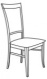 Стул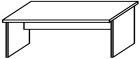 Письменныйстол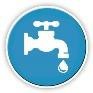 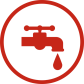 Горячее,холодноеводоснабжение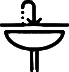 Раковинаслоктевымсмесителемдлямытья рук, настенные креплениядиспенсераиполотенцедержателя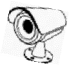 Видеокамерастационарная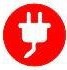 Электрическаярозетка220В